Department of Political ScienceFrankfort Internship Program Application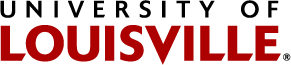 Applicant InformationApplicant InformationApplicant InformationApplicant InformationApplicant InformationApplicant InformationApplicant InformationApplicant InformationApplicant InformationApplicant InformationApplicant InformationApplicant InformationApplicant InformationApplicant InformationApplicant InformationApplicant InformationApplicant InformationApplicant InformationApplicant InformationApplicant InformationApplicant InformationApplicant InformationApplicant InformationApplicant InformationApplicant InformationApplicant InformationLast NameLast NameLast NameFirstM.I.M.I.Current Street AddressCurrent Street AddressCurrent Street AddressCurrent Street AddressCurrent Street AddressApartment/Unit #Apartment/Unit #Apartment/Unit #Apartment/Unit #CityStateZIPZIPPhoneE-mail AddressE-mail AddressE-mail AddressE-mail AddressHometown (City & State)Hometown (City & State)Hometown (City & State)Hometown (City & State)Hometown (City & State)Student I.D. #Student I.D. #Student I.D. #Student I.D. #Hometown State Representative and State Senator (if you’re from KY)Hometown State Representative and State Senator (if you’re from KY)Hometown State Representative and State Senator (if you’re from KY)Hometown State Representative and State Senator (if you’re from KY)Hometown State Representative and State Senator (if you’re from KY)Hometown State Representative and State Senator (if you’re from KY)Are you a citizen of the United States?Are you a citizen of the United States?Are you a citizen of the United States?Are you a citizen of the United States?Are you a citizen of the United States?Are you a citizen of the United States?Are you a citizen of the United States?Are you a citizen of the United States?Are you a citizen of the United States?YES  YES  NO  NO  NO  If no, are you authorized to work in the U.S.?If no, are you authorized to work in the U.S.?If no, are you authorized to work in the U.S.?If no, are you authorized to work in the U.S.?If no, are you authorized to work in the U.S.?If no, are you authorized to work in the U.S.?If no, are you authorized to work in the U.S.?If no, are you authorized to work in the U.S.?YES  YES  NO  NO  Is this your first student internship?Is this your first student internship?Is this your first student internship?Is this your first student internship?Is this your first student internship?Is this your first student internship?Is this your first student internship?Is this your first student internship?Is this your first student internship?YES  YES  NO  NO  NO  If no, how many have you had?If no, how many have you had?If no, how many have you had?If no, how many have you had?If no, how many have you had?If no, how many have you had?If no, how many have you had?If no, how many have you had?EducationEducationEducationEducationEducationEducationEducationEducationEducationEducationEducationEducationEducationEducationEducationEducationEducationEducationEducationEducationEducationEducationEducationEducationEducationEducationYearYearOverall GPAOverall GPAOverall GPAMajorMajorMinorMinorMinorInformation necessary for best placementInformation necessary for best placementInformation necessary for best placementInformation necessary for best placementInformation necessary for best placementInformation necessary for best placementInformation necessary for best placementInformation necessary for best placementInformation necessary for best placementInformation necessary for best placementInformation necessary for best placementInformation necessary for best placementInformation necessary for best placementInformation necessary for best placementInformation necessary for best placementInformation necessary for best placementInformation necessary for best placementInformation necessary for best placementInformation necessary for best placementInformation necessary for best placementInformation necessary for best placementInformation necessary for best placementInformation necessary for best placementInformation necessary for best placementInformation necessary for best placementInformation necessary for best placementDo you consider yourself to be a Democrat, Republican, Independent or Neither?Do you consider yourself to be a Democrat, Republican, Independent or Neither?Do you consider yourself to be a Democrat, Republican, Independent or Neither?Do you consider yourself to be a Democrat, Republican, Independent or Neither?Do you consider yourself to be a Democrat, Republican, Independent or Neither?Do you consider yourself to be a Democrat, Republican, Independent or Neither?Do you consider yourself to be a Democrat, Republican, Independent or Neither?Do you consider yourself to be a Democrat, Republican, Independent or Neither?Do you consider yourself to be a Democrat, Republican, Independent or Neither?Do you consider yourself to be a Democrat, Republican, Independent or Neither?Do you consider yourself to be a Democrat, Republican, Independent or Neither?Do you consider yourself to be a Democrat, Republican, Independent or Neither?Do you consider yourself to be a Democrat, Republican, Independent or Neither?Do you consider yourself to be a Democrat, Republican, Independent or Neither?Do you consider yourself to be a Democrat, Republican, Independent or Neither?With which Political Party are you registered to vote?With which Political Party are you registered to vote?With which Political Party are you registered to vote?With which Political Party are you registered to vote?With which Political Party are you registered to vote?With which Political Party are you registered to vote?With which Political Party are you registered to vote?With which Political Party are you registered to vote?With which Political Party are you registered to vote?With which Political Party are you registered to vote?With which Political Party are you registered to vote?With which Political Party are you registered to vote?With which Political Party are you registered to vote?With which Political Party are you registered to vote?With which Political Party are you registered to vote?In terms of ideology, do you consider yourself to be very liberal, liberal, moderate, conservative, or very conservative?In terms of ideology, do you consider yourself to be very liberal, liberal, moderate, conservative, or very conservative?In terms of ideology, do you consider yourself to be very liberal, liberal, moderate, conservative, or very conservative?In terms of ideology, do you consider yourself to be very liberal, liberal, moderate, conservative, or very conservative?In terms of ideology, do you consider yourself to be very liberal, liberal, moderate, conservative, or very conservative?In terms of ideology, do you consider yourself to be very liberal, liberal, moderate, conservative, or very conservative?In terms of ideology, do you consider yourself to be very liberal, liberal, moderate, conservative, or very conservative?In terms of ideology, do you consider yourself to be very liberal, liberal, moderate, conservative, or very conservative?In terms of ideology, do you consider yourself to be very liberal, liberal, moderate, conservative, or very conservative?In terms of ideology, do you consider yourself to be very liberal, liberal, moderate, conservative, or very conservative?In terms of ideology, do you consider yourself to be very liberal, liberal, moderate, conservative, or very conservative?In terms of ideology, do you consider yourself to be very liberal, liberal, moderate, conservative, or very conservative?In terms of ideology, do you consider yourself to be very liberal, liberal, moderate, conservative, or very conservative?In terms of ideology, do you consider yourself to be very liberal, liberal, moderate, conservative, or very conservative?In terms of ideology, do you consider yourself to be very liberal, liberal, moderate, conservative, or very conservative?Do you have specific policy interests? Do you have specific policy interests? Do you have specific policy interests? Do you have specific policy interests? Do you have specific policy interests? Do you have specific policy interests? Do you have specific policy interests? YES  NO  NO  If yes, please specifyIf yes, please specifyIf yes, please specifyIf yes, please specifyIf yes, please specifyDo you prefer to work in a legislative office or an executive office?Do you prefer to work in a legislative office or an executive office?Do you prefer to work in a legislative office or an executive office?Do you prefer to work in a legislative office or an executive office?Do you prefer to work in a legislative office or an executive office?Do you prefer to work in a legislative office or an executive office?Do you prefer to work in a legislative office or an executive office?Do you prefer to work in a legislative office or an executive office?Do you prefer to work in a legislative office or an executive office?Do you prefer to work in a legislative office or an executive office?Do you prefer to work in a legislative office or an executive office?Do you prefer to work in a legislative office or an executive office?Do you prefer to work in a legislative office or an executive office?Do you prefer to work in a legislative office or an executive office?Do you prefer to work in a legislative office or an executive office?Do you prefer to work in a legislative office or an executive office?Do you prefer to work in a legislative office or an executive office?Do you prefer to work in a legislative office or an executive office?Do you prefer to work in a legislative office or an executive office?Do you prefer to work in a legislative office or an executive office?Disclaimer and SignatureDisclaimer and SignatureDisclaimer and SignatureDisclaimer and SignatureDisclaimer and SignatureDisclaimer and SignatureDisclaimer and SignatureDisclaimer and SignatureDisclaimer and SignatureDisclaimer and SignatureDisclaimer and SignatureDisclaimer and SignatureDisclaimer and SignatureDisclaimer and SignatureDisclaimer and SignatureDisclaimer and SignatureDisclaimer and SignatureDisclaimer and SignatureDisclaimer and SignatureDisclaimer and SignatureDisclaimer and SignatureDisclaimer and SignatureDisclaimer and SignatureDisclaimer and SignatureDisclaimer and SignatureDisclaimer and SignatureDisclaimer and SignatureI certify that my answers are true and complete to the best of my knowledge.  If this application leads to selection in the Frankfort Internship Program, I understand that false or misleading information in my application or interview may result in my release.I certify that my answers are true and complete to the best of my knowledge.  If this application leads to selection in the Frankfort Internship Program, I understand that false or misleading information in my application or interview may result in my release.I certify that my answers are true and complete to the best of my knowledge.  If this application leads to selection in the Frankfort Internship Program, I understand that false or misleading information in my application or interview may result in my release.I certify that my answers are true and complete to the best of my knowledge.  If this application leads to selection in the Frankfort Internship Program, I understand that false or misleading information in my application or interview may result in my release.I certify that my answers are true and complete to the best of my knowledge.  If this application leads to selection in the Frankfort Internship Program, I understand that false or misleading information in my application or interview may result in my release.I certify that my answers are true and complete to the best of my knowledge.  If this application leads to selection in the Frankfort Internship Program, I understand that false or misleading information in my application or interview may result in my release.I certify that my answers are true and complete to the best of my knowledge.  If this application leads to selection in the Frankfort Internship Program, I understand that false or misleading information in my application or interview may result in my release.I certify that my answers are true and complete to the best of my knowledge.  If this application leads to selection in the Frankfort Internship Program, I understand that false or misleading information in my application or interview may result in my release.I certify that my answers are true and complete to the best of my knowledge.  If this application leads to selection in the Frankfort Internship Program, I understand that false or misleading information in my application or interview may result in my release.I certify that my answers are true and complete to the best of my knowledge.  If this application leads to selection in the Frankfort Internship Program, I understand that false or misleading information in my application or interview may result in my release.I certify that my answers are true and complete to the best of my knowledge.  If this application leads to selection in the Frankfort Internship Program, I understand that false or misleading information in my application or interview may result in my release.I certify that my answers are true and complete to the best of my knowledge.  If this application leads to selection in the Frankfort Internship Program, I understand that false or misleading information in my application or interview may result in my release.I certify that my answers are true and complete to the best of my knowledge.  If this application leads to selection in the Frankfort Internship Program, I understand that false or misleading information in my application or interview may result in my release.I certify that my answers are true and complete to the best of my knowledge.  If this application leads to selection in the Frankfort Internship Program, I understand that false or misleading information in my application or interview may result in my release.I certify that my answers are true and complete to the best of my knowledge.  If this application leads to selection in the Frankfort Internship Program, I understand that false or misleading information in my application or interview may result in my release.I certify that my answers are true and complete to the best of my knowledge.  If this application leads to selection in the Frankfort Internship Program, I understand that false or misleading information in my application or interview may result in my release.I certify that my answers are true and complete to the best of my knowledge.  If this application leads to selection in the Frankfort Internship Program, I understand that false or misleading information in my application or interview may result in my release.I certify that my answers are true and complete to the best of my knowledge.  If this application leads to selection in the Frankfort Internship Program, I understand that false or misleading information in my application or interview may result in my release.I certify that my answers are true and complete to the best of my knowledge.  If this application leads to selection in the Frankfort Internship Program, I understand that false or misleading information in my application or interview may result in my release.I certify that my answers are true and complete to the best of my knowledge.  If this application leads to selection in the Frankfort Internship Program, I understand that false or misleading information in my application or interview may result in my release.I certify that my answers are true and complete to the best of my knowledge.  If this application leads to selection in the Frankfort Internship Program, I understand that false or misleading information in my application or interview may result in my release.I certify that my answers are true and complete to the best of my knowledge.  If this application leads to selection in the Frankfort Internship Program, I understand that false or misleading information in my application or interview may result in my release.I certify that my answers are true and complete to the best of my knowledge.  If this application leads to selection in the Frankfort Internship Program, I understand that false or misleading information in my application or interview may result in my release.I certify that my answers are true and complete to the best of my knowledge.  If this application leads to selection in the Frankfort Internship Program, I understand that false or misleading information in my application or interview may result in my release.I certify that my answers are true and complete to the best of my knowledge.  If this application leads to selection in the Frankfort Internship Program, I understand that false or misleading information in my application or interview may result in my release.I certify that my answers are true and complete to the best of my knowledge.  If this application leads to selection in the Frankfort Internship Program, I understand that false or misleading information in my application or interview may result in my release.I certify that my answers are true and complete to the best of my knowledge.  If this application leads to selection in the Frankfort Internship Program, I understand that false or misleading information in my application or interview may result in my release.SignatureSignatureSignatureSignatureDatePlease attach: 1.) A Cover Letter of Interest—one page maximum, 2.) Current Resume, and 3.) UofL Transcript—an unofficial copy is sufficient for review.  You will be contacted by email to schedule an interview.Please attach: 1.) A Cover Letter of Interest—one page maximum, 2.) Current Resume, and 3.) UofL Transcript—an unofficial copy is sufficient for review.  You will be contacted by email to schedule an interview.Please attach: 1.) A Cover Letter of Interest—one page maximum, 2.) Current Resume, and 3.) UofL Transcript—an unofficial copy is sufficient for review.  You will be contacted by email to schedule an interview.Please attach: 1.) A Cover Letter of Interest—one page maximum, 2.) Current Resume, and 3.) UofL Transcript—an unofficial copy is sufficient for review.  You will be contacted by email to schedule an interview.Please attach: 1.) A Cover Letter of Interest—one page maximum, 2.) Current Resume, and 3.) UofL Transcript—an unofficial copy is sufficient for review.  You will be contacted by email to schedule an interview.Please attach: 1.) A Cover Letter of Interest—one page maximum, 2.) Current Resume, and 3.) UofL Transcript—an unofficial copy is sufficient for review.  You will be contacted by email to schedule an interview.Please attach: 1.) A Cover Letter of Interest—one page maximum, 2.) Current Resume, and 3.) UofL Transcript—an unofficial copy is sufficient for review.  You will be contacted by email to schedule an interview.Please attach: 1.) A Cover Letter of Interest—one page maximum, 2.) Current Resume, and 3.) UofL Transcript—an unofficial copy is sufficient for review.  You will be contacted by email to schedule an interview.Please attach: 1.) A Cover Letter of Interest—one page maximum, 2.) Current Resume, and 3.) UofL Transcript—an unofficial copy is sufficient for review.  You will be contacted by email to schedule an interview.Please attach: 1.) A Cover Letter of Interest—one page maximum, 2.) Current Resume, and 3.) UofL Transcript—an unofficial copy is sufficient for review.  You will be contacted by email to schedule an interview.Please attach: 1.) A Cover Letter of Interest—one page maximum, 2.) Current Resume, and 3.) UofL Transcript—an unofficial copy is sufficient for review.  You will be contacted by email to schedule an interview.Please attach: 1.) A Cover Letter of Interest—one page maximum, 2.) Current Resume, and 3.) UofL Transcript—an unofficial copy is sufficient for review.  You will be contacted by email to schedule an interview.Please attach: 1.) A Cover Letter of Interest—one page maximum, 2.) Current Resume, and 3.) UofL Transcript—an unofficial copy is sufficient for review.  You will be contacted by email to schedule an interview.Please attach: 1.) A Cover Letter of Interest—one page maximum, 2.) Current Resume, and 3.) UofL Transcript—an unofficial copy is sufficient for review.  You will be contacted by email to schedule an interview.Please attach: 1.) A Cover Letter of Interest—one page maximum, 2.) Current Resume, and 3.) UofL Transcript—an unofficial copy is sufficient for review.  You will be contacted by email to schedule an interview.Please attach: 1.) A Cover Letter of Interest—one page maximum, 2.) Current Resume, and 3.) UofL Transcript—an unofficial copy is sufficient for review.  You will be contacted by email to schedule an interview.Please attach: 1.) A Cover Letter of Interest—one page maximum, 2.) Current Resume, and 3.) UofL Transcript—an unofficial copy is sufficient for review.  You will be contacted by email to schedule an interview.Please attach: 1.) A Cover Letter of Interest—one page maximum, 2.) Current Resume, and 3.) UofL Transcript—an unofficial copy is sufficient for review.  You will be contacted by email to schedule an interview.Please attach: 1.) A Cover Letter of Interest—one page maximum, 2.) Current Resume, and 3.) UofL Transcript—an unofficial copy is sufficient for review.  You will be contacted by email to schedule an interview.Please attach: 1.) A Cover Letter of Interest—one page maximum, 2.) Current Resume, and 3.) UofL Transcript—an unofficial copy is sufficient for review.  You will be contacted by email to schedule an interview.Please attach: 1.) A Cover Letter of Interest—one page maximum, 2.) Current Resume, and 3.) UofL Transcript—an unofficial copy is sufficient for review.  You will be contacted by email to schedule an interview.Please attach: 1.) A Cover Letter of Interest—one page maximum, 2.) Current Resume, and 3.) UofL Transcript—an unofficial copy is sufficient for review.  You will be contacted by email to schedule an interview.Please attach: 1.) A Cover Letter of Interest—one page maximum, 2.) Current Resume, and 3.) UofL Transcript—an unofficial copy is sufficient for review.  You will be contacted by email to schedule an interview.Please attach: 1.) A Cover Letter of Interest—one page maximum, 2.) Current Resume, and 3.) UofL Transcript—an unofficial copy is sufficient for review.  You will be contacted by email to schedule an interview.Please attach: 1.) A Cover Letter of Interest—one page maximum, 2.) Current Resume, and 3.) UofL Transcript—an unofficial copy is sufficient for review.  You will be contacted by email to schedule an interview.Please attach: 1.) A Cover Letter of Interest—one page maximum, 2.) Current Resume, and 3.) UofL Transcript—an unofficial copy is sufficient for review.  You will be contacted by email to schedule an interview.Please attach: 1.) A Cover Letter of Interest—one page maximum, 2.) Current Resume, and 3.) UofL Transcript—an unofficial copy is sufficient for review.  You will be contacted by email to schedule an interview.